Scratch Explanation WorksheetLook at the Scratch code block and explain what is happening in the Explanation box ScratchExplanation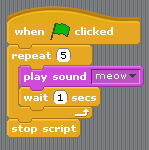 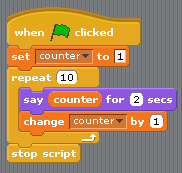 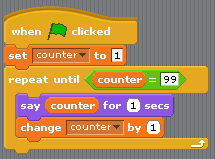 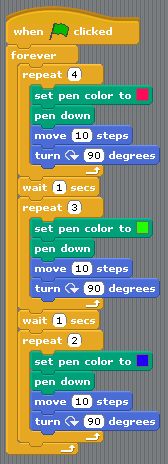 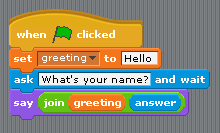 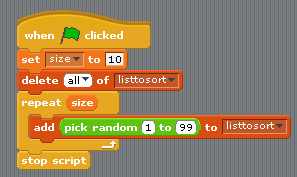 Part 1: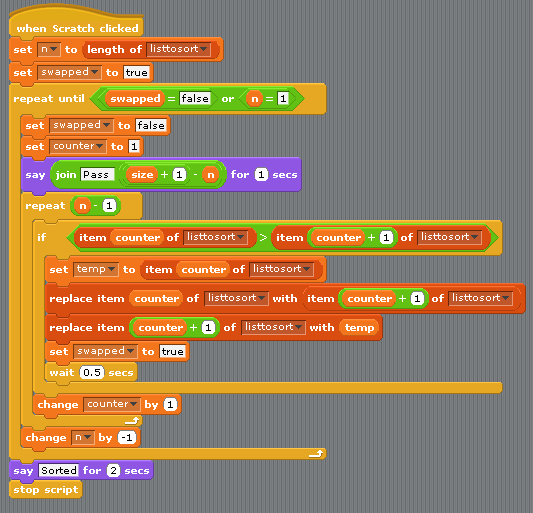 Part 2: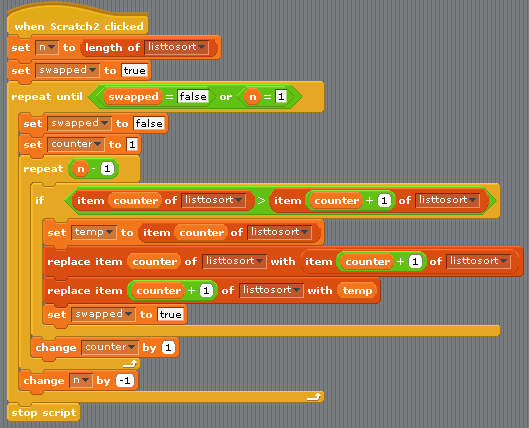 Part 3: